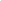 Hello Trish, it was a one year birthday party for the re-opening of the Social Club in its new room - time flies. John Rodbard organised and cooked most of the BBQ helped by Alex Bye and others. Tony